Консультация для родителей «Рекомендуем почитать».Книг заветные страницыПомогают людям жить,И работать, и учиться,И Отчизной дорожить.(С. Михалков)В младшем дошкольном возрасте ознакомление с художественной литературой осуществляется с помощью литературных произведений разных жанров. В этот период детства необходимо учить детей слушать сказки, рассказы, стихи, а также следить за развитием действия в произведении, сочувствовать положительным героям.     Очень важно обращать внимание детей на образный язык сказок, рассказов, стихотворений, привлекая дошкольников к повторению запомнившихся им отдельных слов, выражений, песенок персонажей.         Усваивая содержания сказки, дети учатся передавать слова разных героев, повторяют интонации. Это закладывает основы для дальнейшего самостоятельного развития интонационной выразительности в более старшем возрасте.Постепенно знакомьте своих маленьких слушателей с произведениями Корнея Ивановича Чуковского «Мойдодыр», «Федорино горе», Александра Сергеевича Пушкина «Сказка о мертвой царевне и о семи богатырях», «Сказка о рыбаке и рыбке», Николая Николаевича Носова «Живая шляпа», «Приключения Незнайки на Луне», немного погодя пусть это будут Жорж Санд, Даниель Дефо, Владислав Петрович Крапивин. Книга – дорога в большой мир. В понедельник отправьтесь в гости к волшебнику изумрудного города, во вторник путешествуйте с Незнайкой на Луну, в среду поищите с Алладином старую медную лампу, в воскресенье же познакомьтесь с Электроником. А еще вас ждут «Война и мир» Льва Николаевича Толстого, «Мастер и Маргарита» Михаила Афанасьевича Булгакова.Перечитывая произведения, прочитанные в школьные годы, открывается новый смысл написанного, встречаетесь как со старым добрым другом (так и Вольтер изрекал). Во время чтения можно ненавязчиво донести некоторые этические и нравственные моменты, не читая «воспитывающих» нотаций. Тут отлично помогают басни Ивана Андреевича Крылова, стихотворение «Что такое хорошо и что такое плохо» Владимира Владимировича Маяковского. Книга помогает понять жизнь, она открывает сердца людей, делает их добрее, мудрее.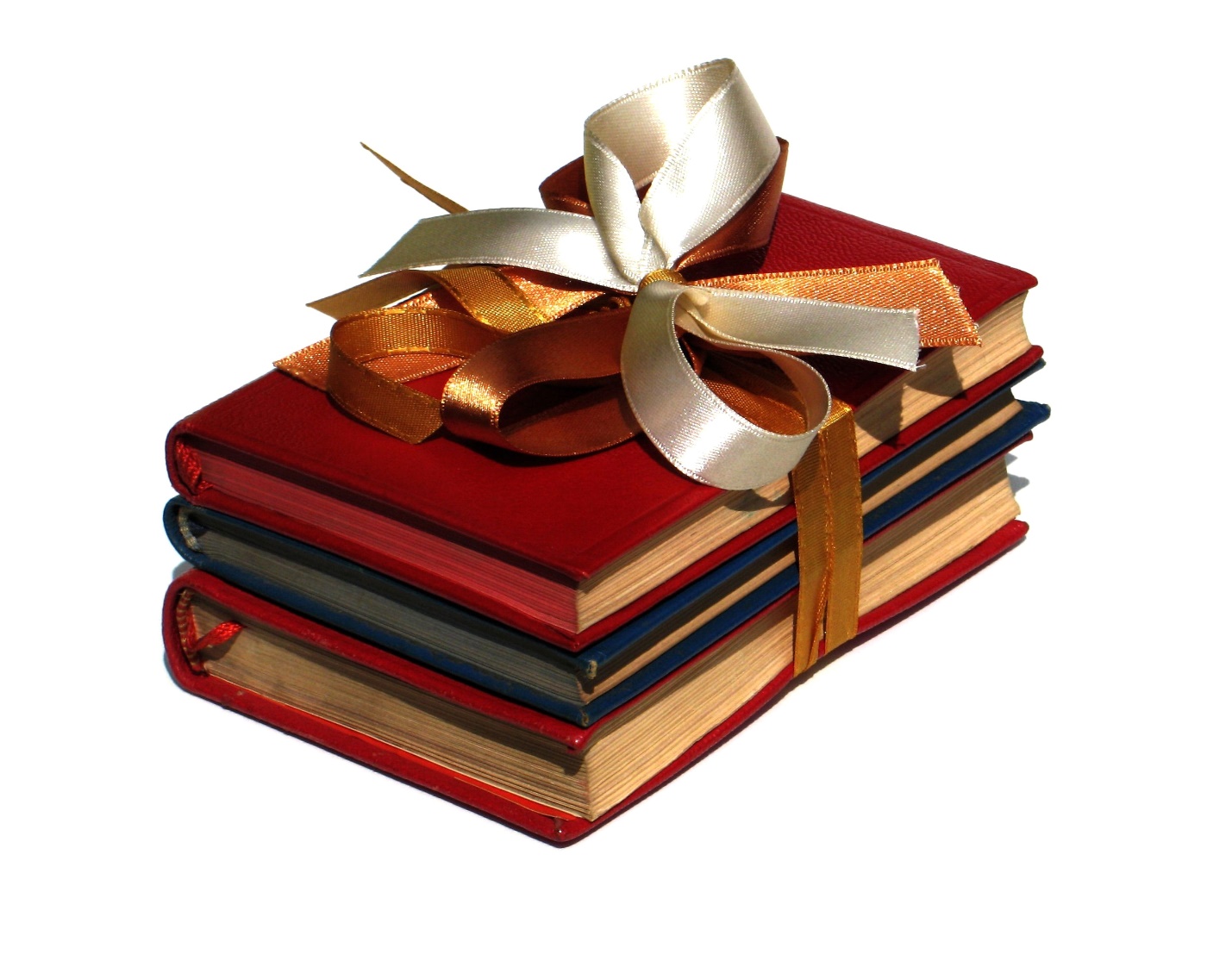 